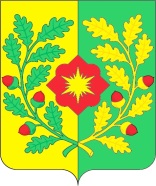 СОБРАНИЕ ПРЕДСТАВИТЕЛЕЙ ГОРОДСКОГО ПОСЕЛЕНИЯ ПЕТРА ДУБРАВА  МУНИЦИПАЛЬНОГО РАЙОНА ВОЛЖСКИЙ САМАРСКОЙ ОБЛАСТИ                                                                       ЧЕТВЕРТОГО СОЗЫВАРЕШЕНИЕ  18.05.2023 г.                                                                                                 № 145О внесении изменений в решение Собрания представителей городского поселения Петра Дубрава от 30.09.2019 № 151 «Об утверждении Порядка организации и проведении общественных или публичных слушаний по вопросам градостроительной деятельности на территории городского поселения Петра Дубрава муниципального района Волжский Самарской области»В соответствии с Градостроительным кодексом Российской Федерации, Федеральным законом от 14.03.2022 № 58-ФЗ "О внесении изменений в отдельные законодательные акты Российской Федерации" (с изменениями и дополнениями)», Федеральным законом от 06.10.2003 № 131-ФЗ «Об общих принципах организации местного самоуправления в Российской Федерации», руководствуясь Уставом городского поселения Петра Дубрава муниципального района Волжский Самарской области, Собрание представителей городского поселения Петра Дубрава муниципального района Волжский Самарской области РЕШИЛО:    1. Внести в Порядок организации и проведения общественных обсуждений или публичных слушаний по вопросам градостроительной деятельности на территории городского поселения Петра Дубрава муниципального района Волжский Самарской области, утвержденный решением Собрания представителей городского поселения Петра Дубрава от 10.10.2019 № 195 (далее - Порядок) следующие изменения:        1.1. Пункт 1 части 1 главы 4 Порядка изложить в следующей редакции:«1) по проекту правил, внесению изменений в правила – 30 дней со дня опубликования такого проекта;». 1.2. Пункт 3 части 1 главы 4 Порядка изложить в следующей редакции:«3) по проекту генерального плана поселения, внесению изменений в генеральный план поселения – 30 дней с момента оповещения жителей об их проведении;».         1.3. Пункт 4 части 1 главы 4 Порядка изложить в следующей редакции:«4) по проекту планировки территории поселения и (или) проекту межевания территории поселения, а также проектам, предусматривающим внесение изменений в указанные документы –30 дней со дня оповещения жителей об их проведении;».1.4. Включить в Порядок Главу 16 «Использование платформы обратной связи федеральной государственной информационной системы «Единый портал государственных и муниципальных услуг (функций)» в целях организации и проведения публичных слушаний».1.5. Приложение 4 к Порядку дополнить словами следующего содержания: «Приложение: перечень принявших участие в рассмотрении проекта участников общественных обсуждений или публичных слушаний на ___ л. в ___ экз.».1.6. Приложение 5 к Порядку изложить в новой редакции.1.7. Слово «Приложение» к таблице «Перечень участников общественных обсуждений или публичных слушаний, принявших участие в рассмотрении» заменить на «Приложение 6»1.8. В приложении 6 к Порядку слово  «Подпись» заменить на слова «Способ внесения предложений и замечаний».1.9. Слова «Приложение 6» заменить словами «Приложение 7».1.10. Пункт 6 приложения 7 Порядка читать в новой редакции.1.11. Включить пункт 7 в приложение 7 Порядка «Выводы по результатам общественных обсуждений или публичных слушаний».2. Опубликовать данное Решение в газете «Голос Дубравы» и разместить на официальном сайте администрации городского поселения Петра Дубрава в информационно - телекоммуникационной сети «Интернет».        3. Настоящее Решение вступает в силу со дня официального опубликования.Глава городского поселения Петра Дубравамуниципального района ВолжскийСамарской области				                    	       В.А.КрашенинниковПредседатель Собрания представителей городского поселения Петра Дубравамуниципального района Волжский Самарской области                                                                          Л.Н.Ларюшина                                  